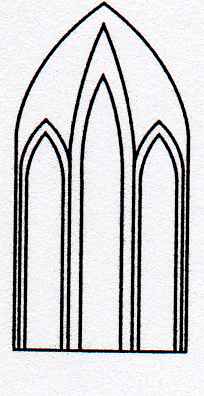 Catedral Anglicana St Paul´sValparaísoMúsica en las AlturasOrgano: José SaavedraDomingo 3 de Noviembre, 201912:30 Horas           Entrada liberadaFuga en Re M			J.S.Bach(1685-1750)Voluntary Op 5 N 7			John Stanley(1850-1900)Meditation from Thaïs			Jules  Massenet(1842-1912)Themes from FirstMovement of Piano Concert n. 2	Sergei  Rachmaninoff(1873-1943)El derecho de Vivir en Paz		Victor Jara(1932-1973)Agradecemos su contribución para la restauración de nuestro monumento histórico construido en 1858.We are grateful for your contribution towards the restoration of this historic building built in 1858.__________________________________________saintpaulchurchvalpo@gmail.comwww.saintpaulchile.cl